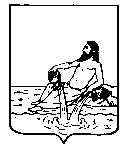 ВЕЛИКОУСТЮГСКАЯ ДУМАВЕЛИКОУСТЮГСКОГО МУНИЦИПАЛЬНОГО ОКРУГАР Е Ш Е Н И Е   от       08.12.2023          №    152                  ___________________________________________________________________________                   ______________________г. Великий Устюг О признании утратившими силу некоторых решений Советов сельских поселений Великоустюгского муниципального района по вопросам муниципальной службыРуководствуясь решениями Великоустюгской Думы от 27.09.2022 № 14 «О вопросах правопреемства органов местного самоуправления», от 27.09.2023 № 111 «Об отдельных вопросах правопреемства органов местного самоуправления», статьей 25 Устава Великоустюгского муниципального округа Вологодской области,Великоустюгская Дума РЕШИЛА:1. Признать утратившими силу решения:1.1.  Совета сельского поселения Самотовинское:от 27.04.2012 № 93 «О  внесении изменений и дополнений в Положение о муниципальной службе в органах местного самоуправления сельского поселения Самотовинское,  утвержденное решением Совета сельского поселения Самотовинское от 29.03.2010 № 24»;от 20.03.2014 № 31 «О  внесении изменений и дополнений в Положение о муниципальной службе в органах местного самоуправления сельского поселения Самотовинское,  утвержденное решением Совета сельского поселения Самотовинское от 29.03.2010 № 24»;от 14.07.2015 № 13 «О  внесении изменений и дополнений в Положение о муниципальной службе в органах местного самоуправления сельского поселения Самотовинское,  утвержденное решением Совета сельского поселения Самотовинское от 29.03.2010 № 24»;от 30.03.2016 № 4 «О внесении изменений и дополнений в Положение о муниципальной службе в органах местного самоуправления сельского поселения Самотовинское»;от 24.11.2016 № 28 «О внесении изменений и дополнений в Положение о муниципальной службе в органах местного самоуправления сельского поселения Самотовинское»;от 30.03.2017 № 7 «Об утверждении порядка освобождения от должности муниципальной службы за несоблюдение ограничений, запретов и неисполнение обязанностей в Совете сельского поселения Самотовинское».1.2. Совета сельского поселения Верхнешарденгское:от 11.10.2011 № 27 «О внесении изменений в решение Совета сельского поселения  Верхнешарденгское от 26.02.2010 №5 «Об утверждении Положения о муниципальной службе в органах местного самоуправления сельского поселения  Верхнешарденгское»;от 29.03.2012 № 8 «Об утверждении Положения о муниципальной службе в органах местного самоуправления сельского поселения Верхнешарденгское»;от 08.11.2013 № 13 «О внесении дополнения в решение  Совета сельского поселения Верхнешарденгское от 29.03.2012 №8 «Об утверждении Положения о муниципальной службе в органах местного самоуправления сельского поселения Верхнешарденгское»;от 04.03.2014 № 1 «О внесении изменений и дополнений в Положение о муниципальной службе в органах местного самоуправления сельского поселения Верхнешарденгское, утверждённое решением Совета сельского поселения Верхнешарденгское от 29.03.2012 № 8»;от 22.08.2014 № 19 «О внесении изменений и дополнений в решение Совета сельского поселения  Верхнешарденгское  от 29.03.2012 № 8 «Об утверждении Положения о муниципальной службе в органах местного самоуправления сельского поселения  Верхнешарденгское».1.3. Совета сельского поселения Ломоватское 15.11.2013 № 20 «О внесении изменений в Положение о муниципальной службе в сельском поселении Ломоватское, утвержденное решением  Совета сельского поселения Ломоватское от 07.03.2012 № 6».1.4. Совета сельского поселения Нижнешарденгское: от 27.03.2012 № 4 «Об утверждении Положения о муниципальной службе в органах местного самоуправления сельского поселения Нижнешарденгское»;от 09.12.2013 № 13 «О внесении изменений  в решение Совета сельского поселения Нижнешарденгское от 27.03.2012 года № 4 «Об утверждении Положения о муниципальной службе в органах местного самоуправления сельского поселения Нижнешарденгское;от 10.10.2014 № 17 «О внесении дополнение и изменений  в решение Совета сельского поселения Нижнешарденгское от 27.03.2012 года № 4 «Об утверждении Положения о муниципальной службе в органах местного самоуправления сельского поселения Нижнешарденгское».1.5. Совета сельского поселения Орловское от 01.03.2019 № 05 «Об утверждении Положения о муниципальной службе в органах местного самоуправления сельского поселения Орловское».1.6. Совета сельского поселения Стреленское от 07.06.2012 № 15 «Об утверждении Положения о муниципальной службе в органах местного самоуправления сельского поселения».1.7. Совета сельского поселения Теплогорское:от 25.12.2013 № 23 «О внесении изменений в положение о муниципальной службе в органах местного самоуправления сельского поселения Теплогорское»;от 28.08.2014 № 10  «О внесении изменений в решение совета сельского поселения Теплогорское от 29.05.2008 № 27 «Об утверждении Положения о муниципальной службе в органах местного самоуправления сельского поселения Теплогорское».2. Настоящее решение вступает в силу после официального опубликования.Председатель Великоустюгской Думы_______________С.А. КапустинГлава Великоустюгского муниципального округа Вологодской области _______________А.В. Кузьмин     